University of Essex Partnerships Team Course Variation Form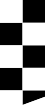 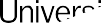 Please submit this form to the Dean / Deputy Dean of Partnerships via partnerships@essex.ac.uk, at least three months prior to the proposed implementation date.1	Please ensure all affected courses are listed, including sub-degree awards and named exit awards, and that this form includes the impact on each course.2	Module outlines provide information needed to approve the module, including the module description, aims, learning outcomes, learning, teaching and assessment details, indicative module content and bibliography.3	See Appendix A for a template for the summary of variations.4 Please contact the Partnerships Team for guidance on major modifications.Appendix A: Summary of variations since last validation or periodic reviewDocument review informationPartner Institution:Partner Institution:Course Title(s)1Course Title(s)1Mode of StudyLevel of QualificationFT / PT / Credit AccumulationUG / PGT / PGRModule Title(s)Module Weighting(s)Supporting information attached:Updated module outline(s), programme specification and module map should be attached to the form where appropriate, highlighting the proposed variation(s) via tracked changes.Programme specificationModule outline(s) 2Module mapSummary of variations3PART 1: SUMMARY OF THE VARIATIONChanges to indicative module content - attach (a) & (b) & (d)Changes to module title – attach (b) & (d)Changes to module learning outcomes – attach (a) & (b) & (c) & (d)Changes to module assessment methods or weighting – attach (b) & (d)Production of new module(s) – attach (a) & (b) & (c)Change in mix of core, compulsory and optional modules – attach (a) & (b) & (d)Change in course title – attach (a)Change in mode of study or introduction of new mode of study – attach (a) & (b)Changes to course structure, programme specification and module map – attach (a) & (c)Introduction of named exit awards – attach (a)OtherPART 2: RATIONALE FOR THE VARIATIONPART 2: RATIONALE FOR THE VARIATIONNature of the proposed variation:Nature of the proposed variation:Reason for the proposed variation:Reason for the proposed variation:If there are PSRB considerations, please make explicit reference whether the course variation request has any effect on this.If there are PSRB considerations, please make explicit reference whether the course variation request has any effect on this.Proposed implementation date:Does the proposed variation require a variation to the Rules of Assessment?Does the proposed variation require a variation to the Rules of Assessment?Yes / NoPlease note this is subject to approval by the Rules of Assessment Advisory Group and Senate. We strongly suggest you include your proposed wording and rationale for the variation to the Rules of Assessment with your course variation request.Yes / NoPlease note this is subject to approval by the Rules of Assessment Advisory Group and Senate. We strongly suggest you include your proposed wording and rationale for the variation to the Rules of Assessment with your course variation request.Does the proposed variation involve work-based learning?Does the proposed variation involve work-based learning?Yes / NoWhere the placement element is core or compulsory, please explain what support will be in place for students to secure a placement.Yes / NoWhere the placement element is core or compulsory, please explain what support will be in place for students to secure a placement.PROGRAMME AIMS AND OUTCOMESPROGRAMME AIMS AND OUTCOMESPlease confirm that the learning outcomes of the award will continue to be met?Yes / NoWill the programme aims or learning outcomes change as a result of the variation?Yes / NoIf yes, please attach a revised programme specification and module map, highlighting theproposed variation(s) via tracked changes.Will the programme aims demonstrated by the module change as a result of the variation?Yes / NoIf yes, please attach a revised programme specification and module map, highlighting theproposed variation(s) via tracked changes.Please provide details on any delivery and resource implications and how these willbe addressed:Will this change affect any other courses delivered at the Partner Institution or the University of Essex? (please explain how this will be addressed)Has the External Examiner been consulted? (please attach comments)For major modifications4, or those which will impact on current students, how were students consulted? (please attach comments)Will the proposed variation present any particular difficulties for students with disabilities? (if yes please provide details)Proposed variation supported by the relevant Head of Department / Head of HE at the partner institution:Signed:Date:Approved by the Dean / Deputy Dean of Partnerships, University of EssexSigned:Date:Comments:Date approvedSummary of the variation(s) to the programme / module (s)Modules affectedDocument ownerPartnerships TeamDocument authorRachel Frost, Senior Partnerships ManagerDocument last reviewed byClare Alexander, Partnerships ManagerDate last reviewed OnJanuary 2024Review frequencyAnnually